Hemşirelik Haftası Etkinlikleri Fotoğraf Sergisi12-18 Mayıs 2011 Hemşirelik Haftası etkinlikleri içerisinde THD Erzurum şubesi ve Sağlık Bilimleri Fakültesi Hemşirelik Bölümü Öğretim Elemanlarından Doç Dr. Ayşe Okanlı, Yrd. Doç. Dr. Elanur Yılmaz Karabulutlu ve Yrd. Doç. Dr. Serap Sökmen tarafından  "Yüze Yüz Yüz Gülen Yüz" isimli fotoğraflarla hemşirelik sergisi düzenlendi. Fotoğraf sergisi iki ayrı yerde düzenlendi. Birincisi Erzurum Bölge Eğitim Araştırma Hastanesinde ve ikincisi Atatürk Üniversitesi Kültür Gösteri Merkezinde segilenmiştir.Erzurum Bölge Eğitim Araştırma Hastanesinde gerçekleştirilen fotoğraf sergisinin açılışı Sağlık Bakanı Prof Dr. Recep Akdağ tarafından yapıldı.Atatürk Kültür Gösteri Merkezindeki fotoğraf sergisi açılışını ise Atatürk Üniversitesi Rektör Yardımcısı Prof Dr. Semih Diyarbakırlı gerçekleştirdi.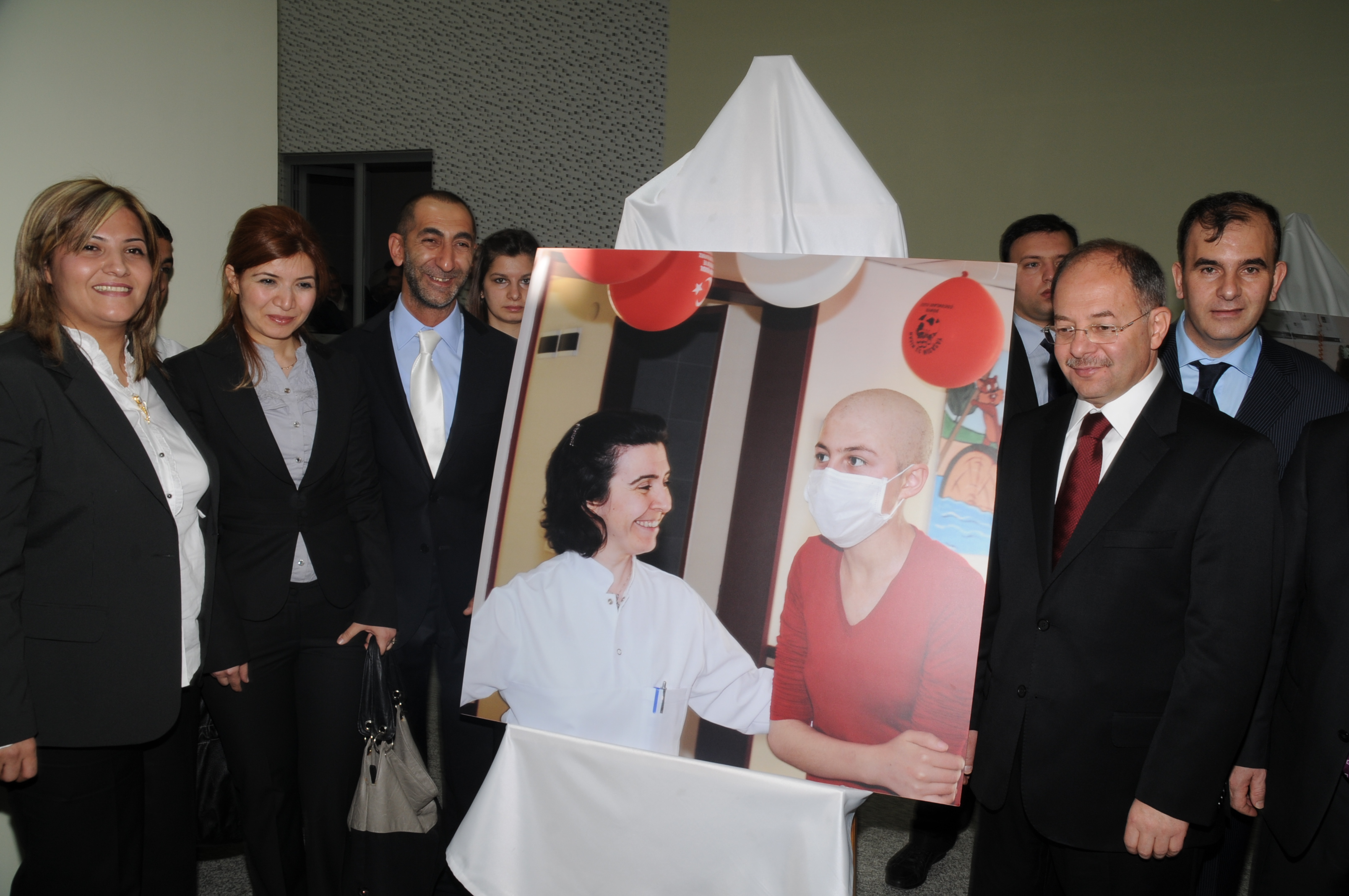 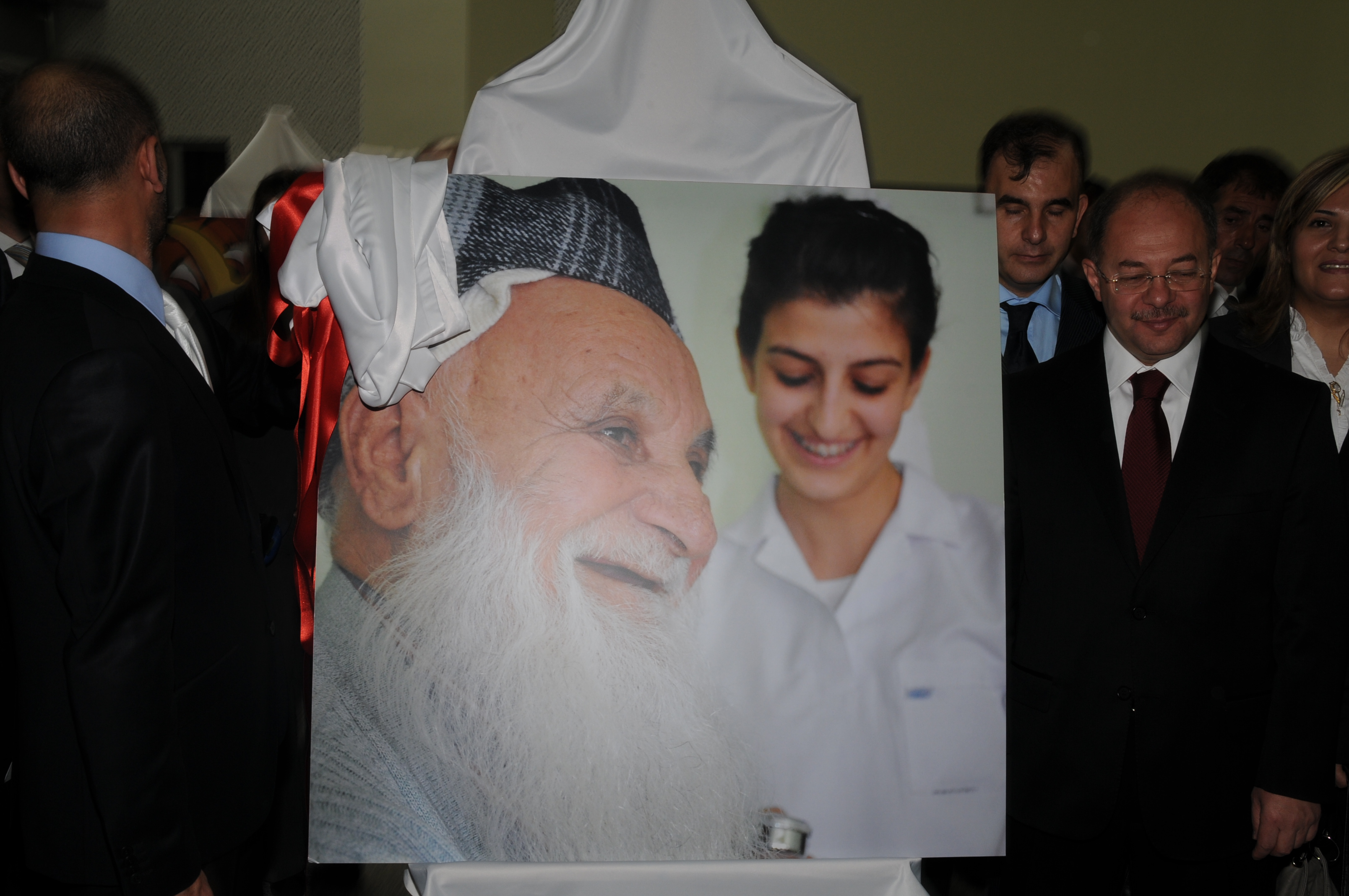 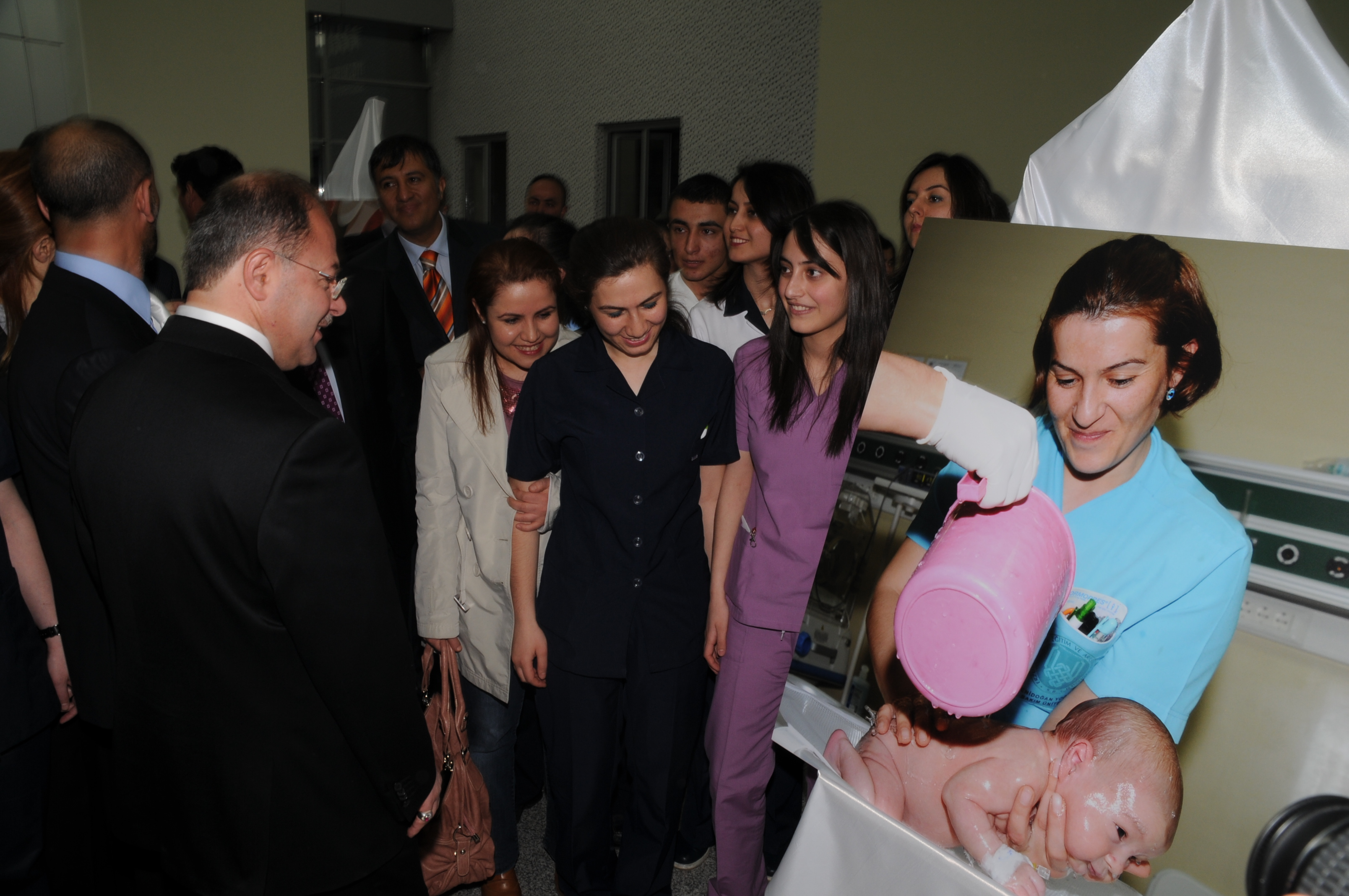 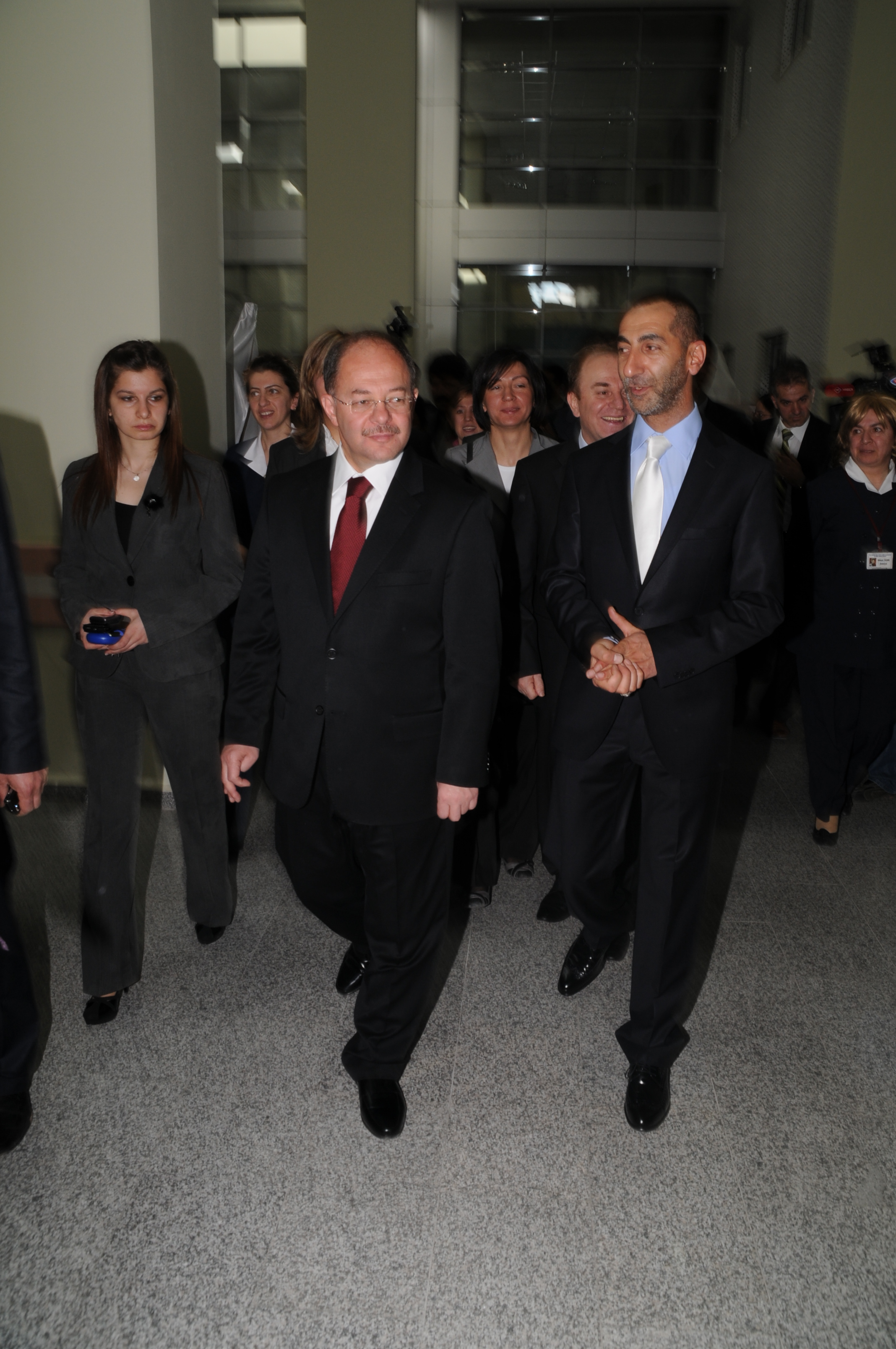 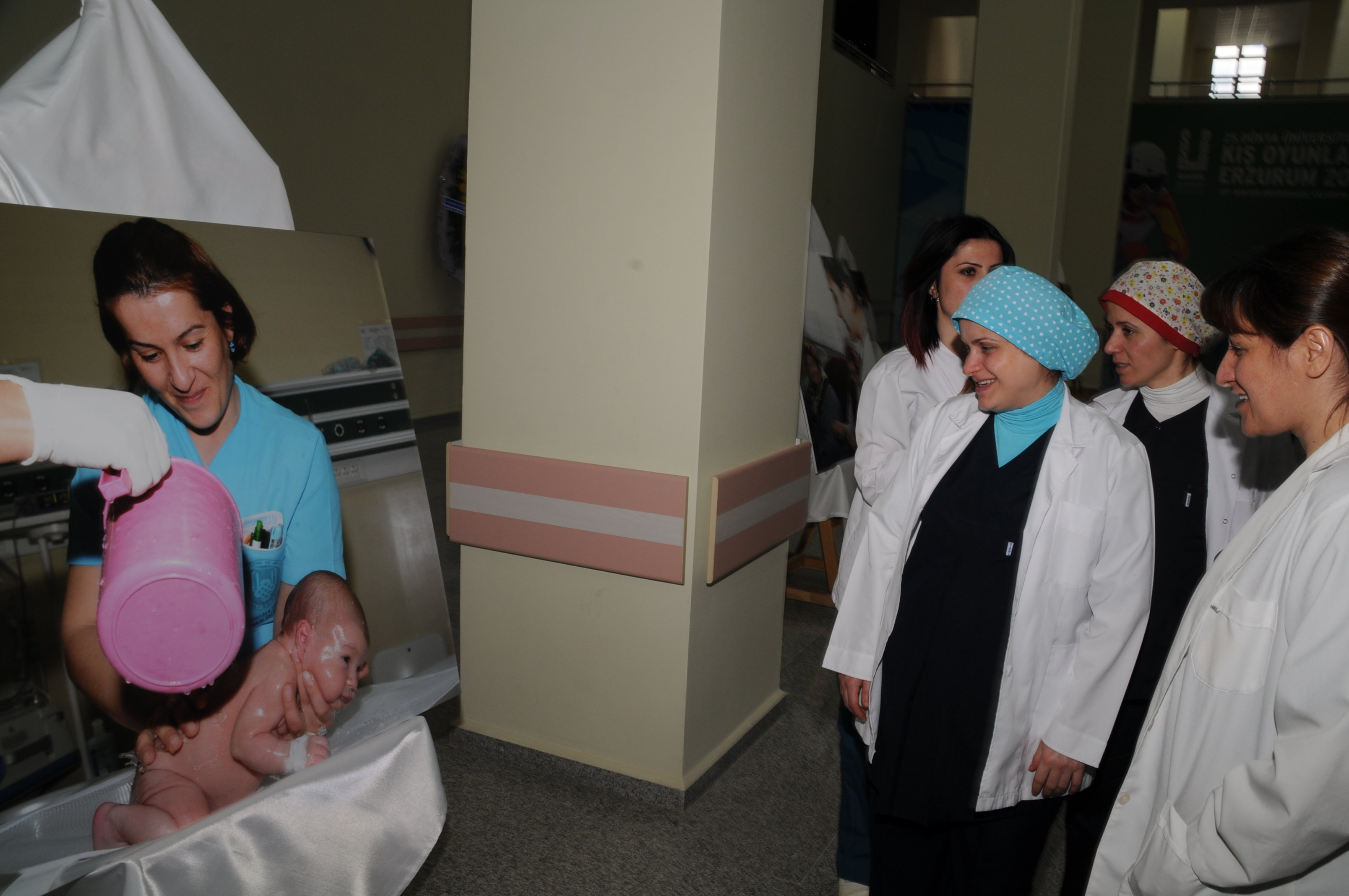 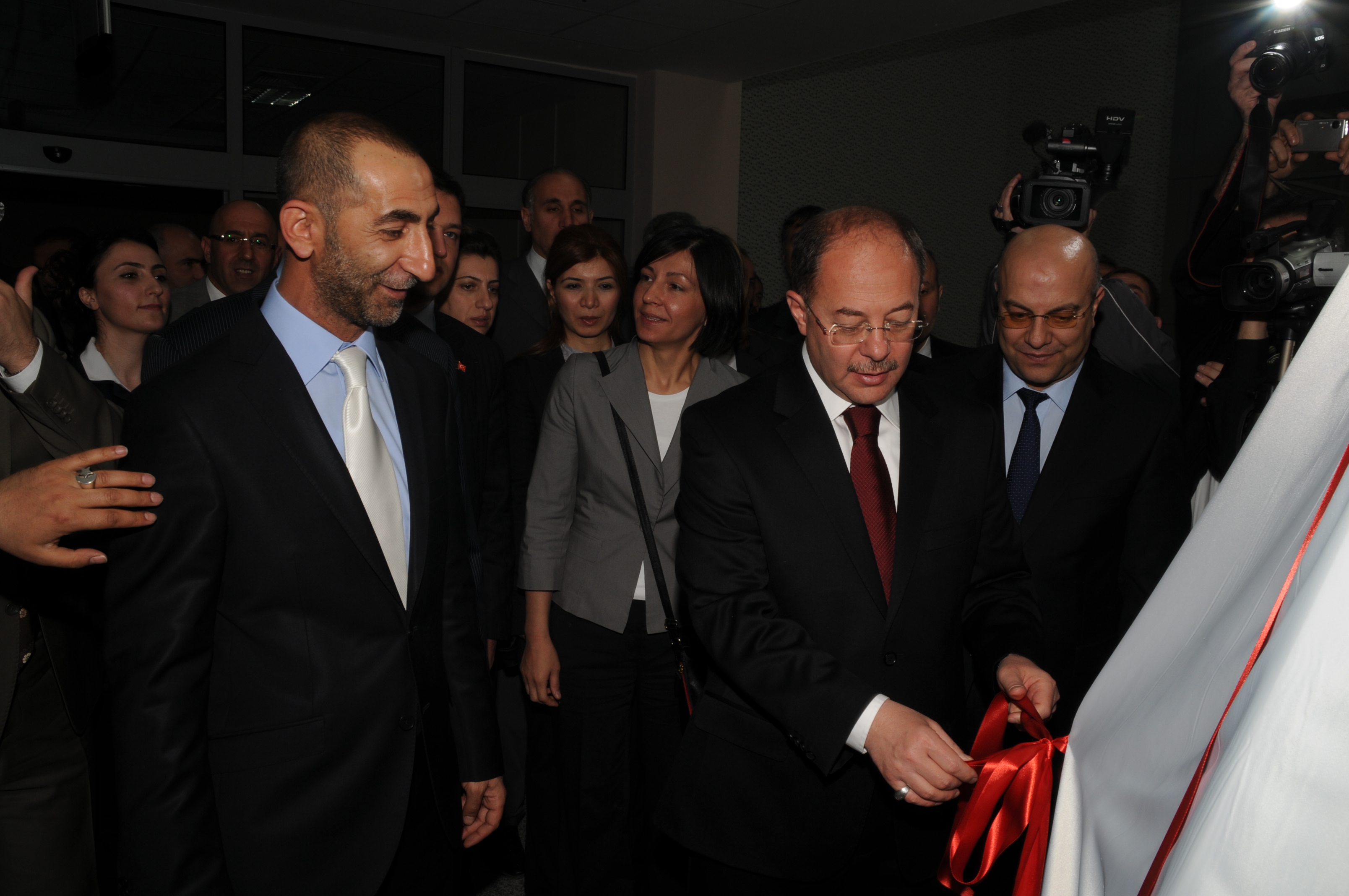 